AÑO CVII TOMO CLVIIIRegistrado en la Administración de Correos el 1o. de Marzo de 1924GUANAJUATO, GTO., A 16 DE ABRIL DEL 2020	NUMERO 77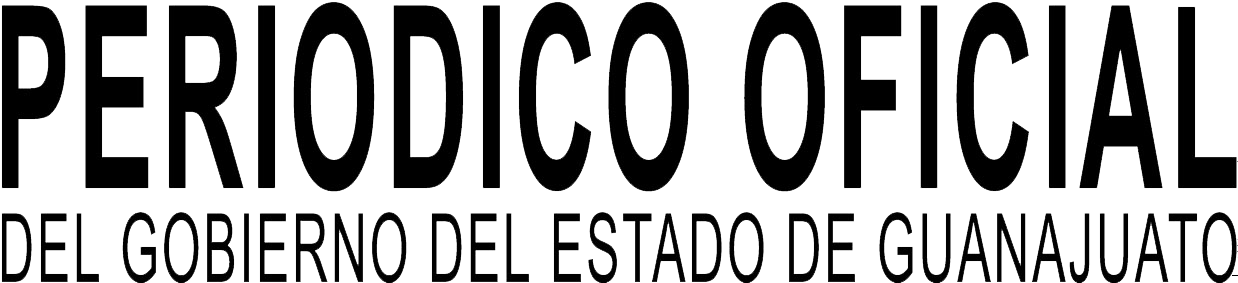 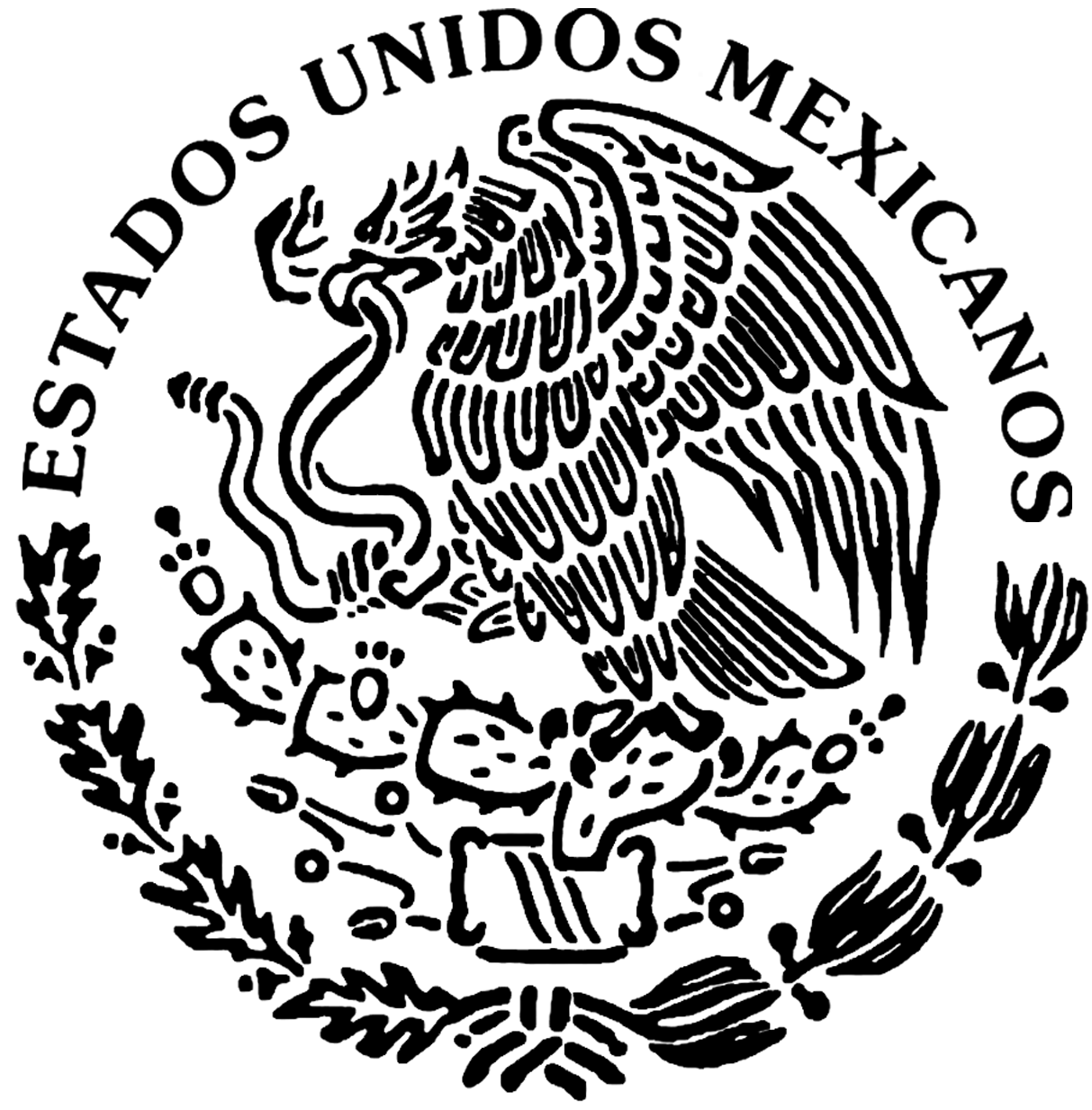 S E G U N D A P A R T ES U M A R I O :TRIBUNAL DE JUSTICIA ADMINISTRATIVA DEL ESTADO DE GUANAJUATOACUERDO del Pleno del Tribunal de  Justicia  Administrativa  del  Estado  de Guanajuato, mediante el cual se determina extender la suspensión de las actividades ordinarias en el Tribunal de Justicia Administrativa del Estado de Guanajuato, del 18 (dieciocho) de marzo al 5 (cinco) de mayo de 2020 (dos mil veinte), salvo aquellas excepciones que se desprenden del mismo. 		2ACUERDO del Consejo Administrativo del Tribunal de Justicia Administrativa del Estado de Guanajuato, tomado en Sesión Extraordinaria de fecha 14 de abril de 2020, mediante el cual se aprueba, entre otras cosas, el sistema de guardias con el personal administrativo y jurisdiccional necesario para el desarrollo de las funciones que excepcionalmente tengan carácter urgente y a juicio del juzgador se requierandurante el periodo de suspensión de las actuaciones jurisdiccionales. 	5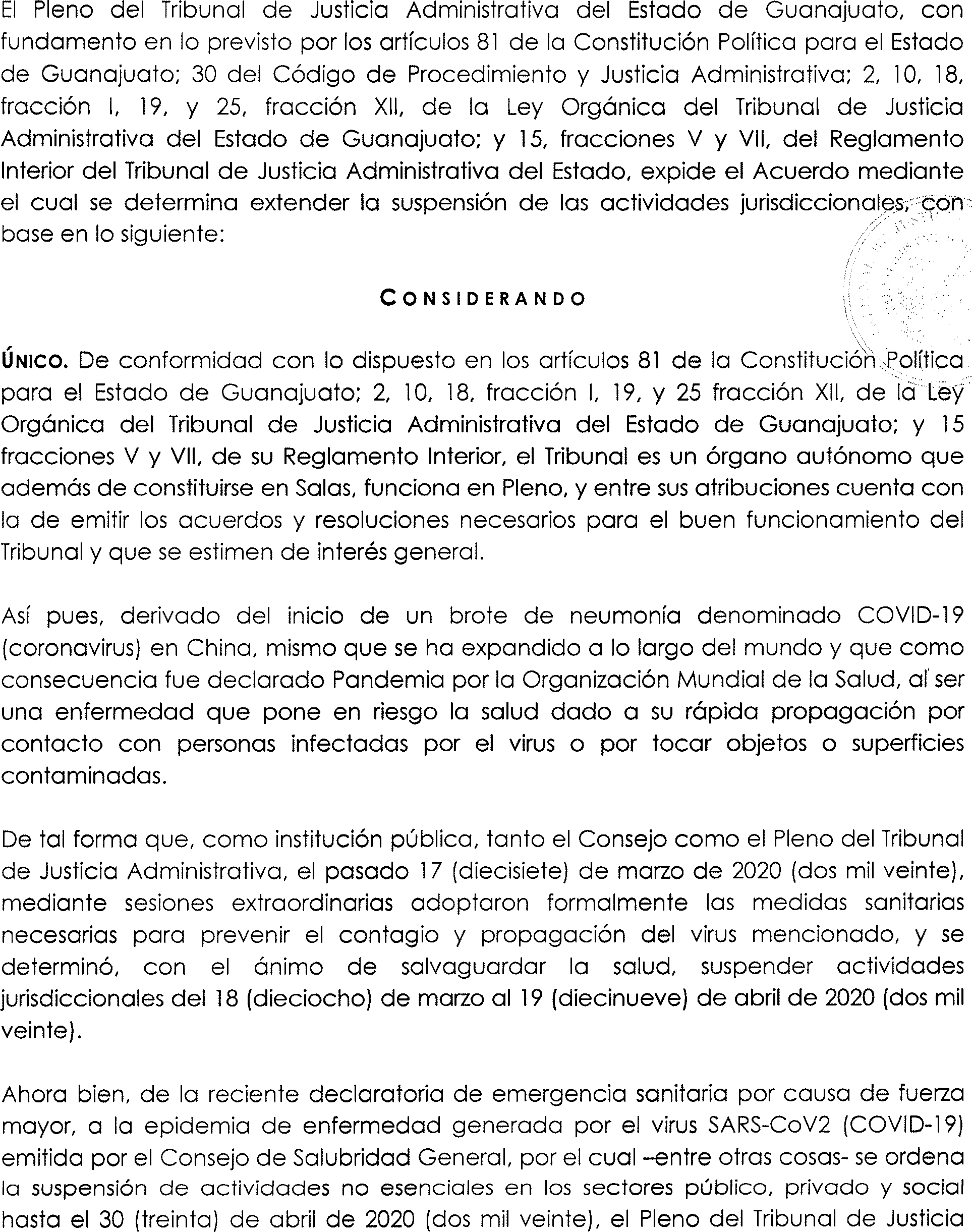 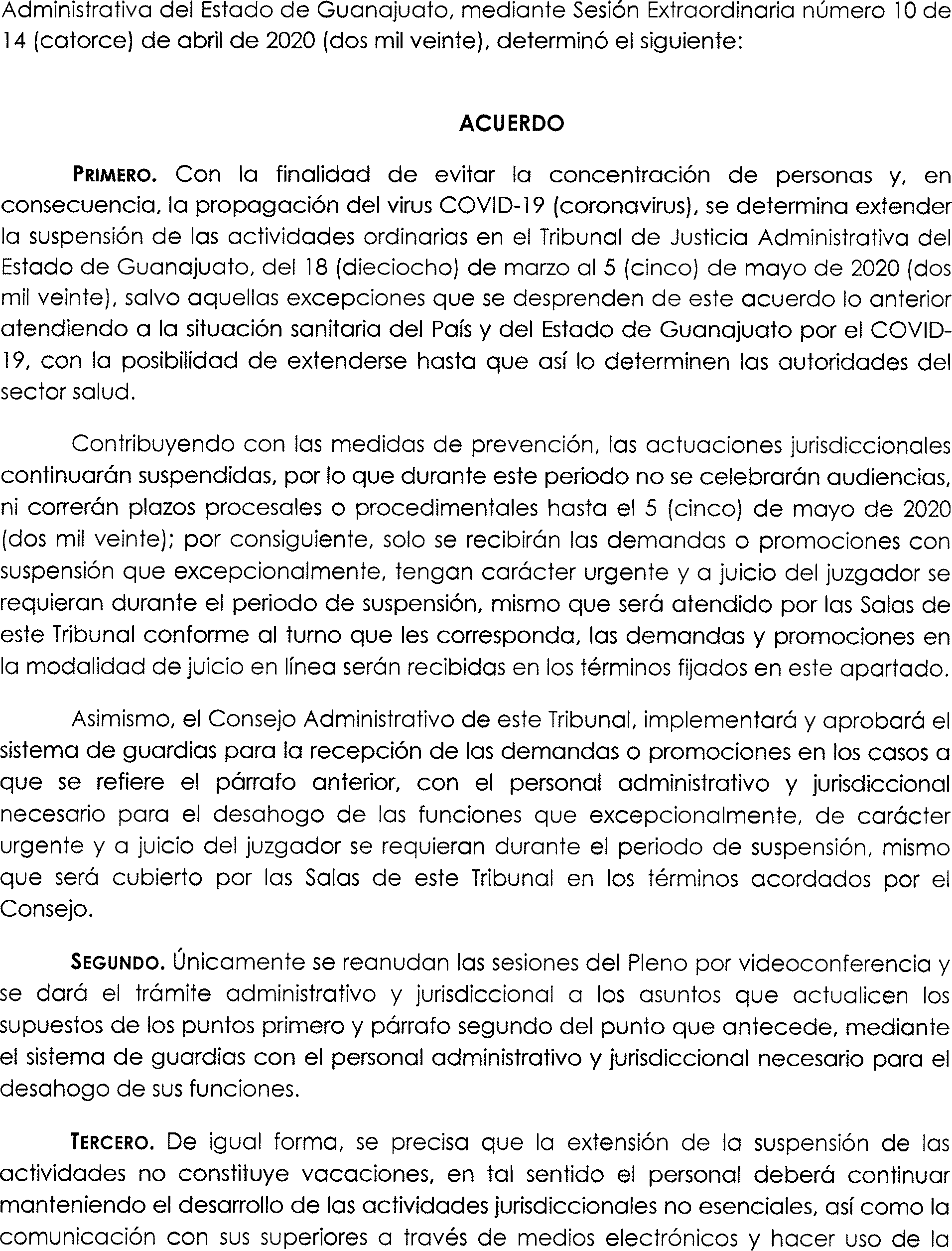 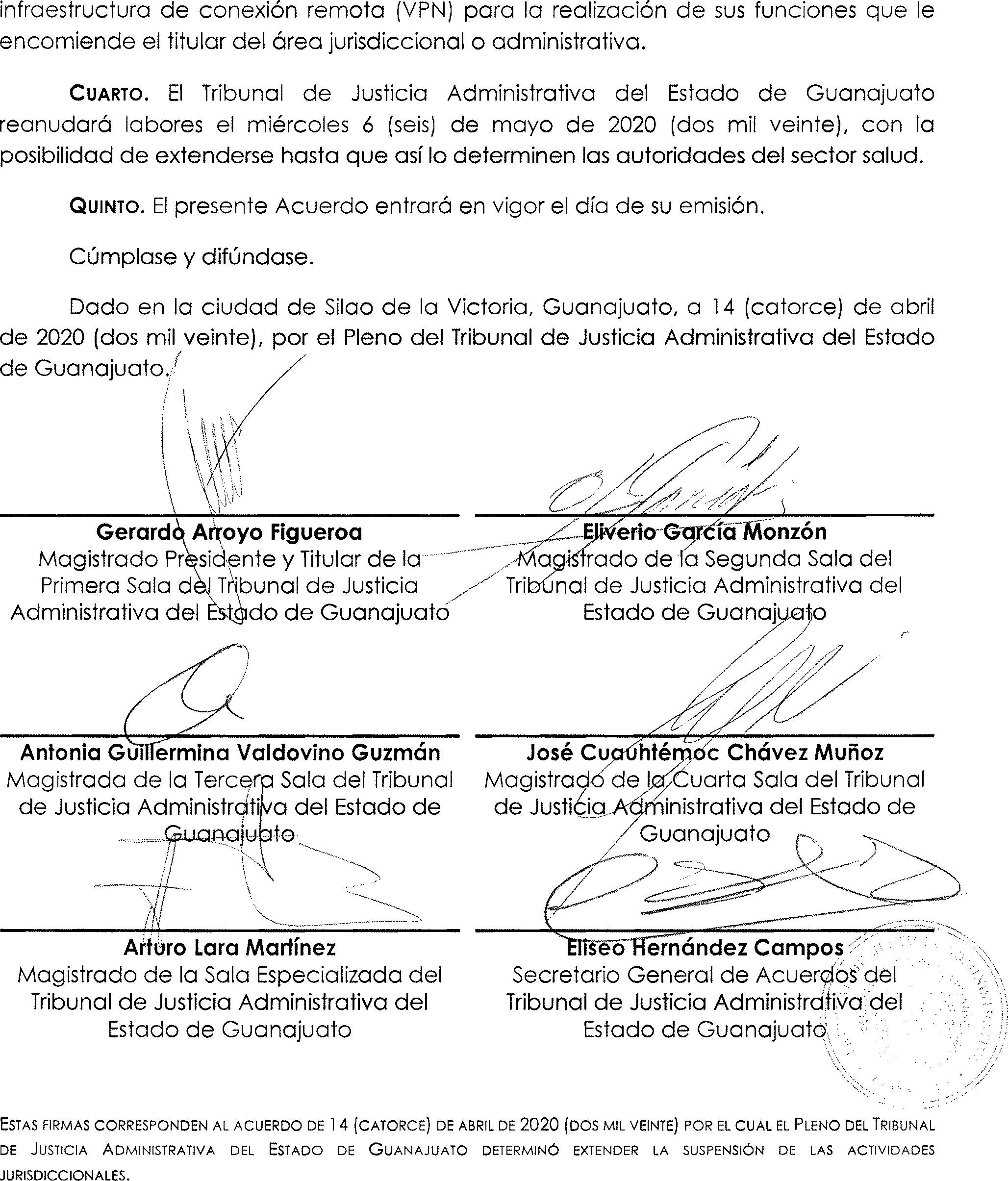 